Zidni odvojak WH 20Jedinica za pakiranje: 1 komAsortiman: 
Broj artikla: 0059.0229ALTProizvođač: MAICO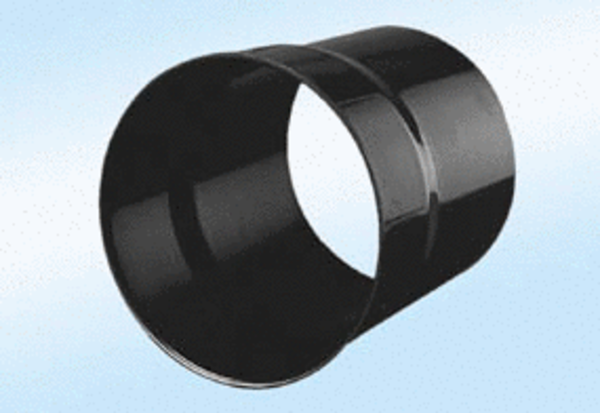 